	Enrichment Lesson Plan Outline Day 1 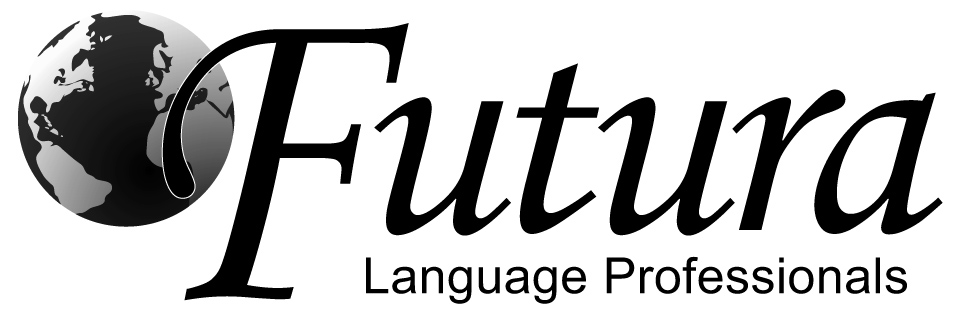 	*This is a simplified lesson plan outline to reference during class.Class Greeting & IntroductionAttendance ProceduresName tags & Seating ArrangementClassroom Management InformationStudent Responsibility PosterStar Chart with CertificatesAttention GetterPuppet Introduction & Greetings  **Tip: introduce a new greeting each week but continue practicing greetings from previous weeks. IE – week 1 introduce ‘¿Cómo te llamas?’, week 2 review ‘¿Cómo te llamas’ AND introduce ‘¿Cómo estás?’, etc. Conversation Practice & Greeting Song  Sample Greeting song - https://futuraadventures.com/elementary-spanish-our-curriculum/vimeo-songs-videos/Introduce new vocabulary with flashcards and puppet skit – optional interactive activities listed during puppet skit/lesson plan  La Carrera en el parque Game  to reinforce and practice the new vocabularySing Vamos por la Ciudad Theme song   - https://futuraadventures.com/employee-resources-home/vamos-por-el-pueblo-y-vamos-por-la-ciudad/La Merienda (if applicable) & Notas Culturales (students may bring a nut-free snack for applicable after school programs. Teachers do not need to bring snacks for classes.)Pasatiempo Secreto Game  Optional variation: Charades Conversational Practice – ‘¿Qué vas a hacer?  ¿Qué vas a Hacer? Game  Closing and Goodbye Song Hand out Reward stickers for Star Chart (place on certificates)Handout introduction letter; collect name tentsAdiós song as listed in lesson to the tune of ‘Frere Jacques’   Orderly Dismissal (line up at door before dismissing class)